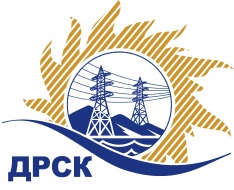 Акционерное Общество«Дальневосточная распределительная сетевая  компания»     (АО «ДРСК»)Протокол №291/УТПиР-Рзаседания Закупочной комиссии по аукциону в электронной формес участием только субъектов МСП на право заключения договора на выполнение работ: «Монтаж системы видеонаблюдения филиал ПЭС».  (Лот № 847).СПОСОБ И ПРЕДМЕТ ЗАКУПКИ: аукцион в электронной форме с участием только субъектов МСП на право заключения договора на выполнение работ «Монтаж системы видеонаблюдения филиал ПЭС».  (Лот № 847).КОЛИЧЕСТВО ПОДАННЫХ ЗАЯВОК НА УЧАСТИЕ В ЗАКУПКЕ: 2 (две) заявки.КОЛИЧЕСТВО ОТКЛОНЕННЫХ ЗАЯВОК: 1 (одна) заявка.ВОПРОСЫ, ВЫНОСИМЫЕ НА РАССМОТРЕНИЕ ЗАКУПОЧНОЙ КОМИССИИ: О рассмотрении результатов оценки вторых частей предложений Участников.Об отклонении заявки Участника № 89875.О признании закупки несостоявшейся.РЕШИЛИ:По вопросу № 1Признать объем полученной информации достаточным для принятия решения.Принять к рассмотрению вторые части заявок следующих участников:По вопросу № 2Отклонить заявку Участника  №89875 от дальнейшего рассмотрения на основании п.4.11.2 Документации о закупке, как несоответствующую следующим требованиям: По вопросу № 3Признать закупку несостоявшейся на основании п. 4.20.1 г) Документации о закупке, так как по результатам рассмотрения вторых частей заявок принято решение о признании менее 2 (двух) заявок соответствующими требованиям Документации о закупки.Секретарь Закупочной комиссии 1 уровня  		                                        М.Г. ЕлисееваИсп. Чуясова.Тел. (4162) 397-268г.  БлаговещенскЕИС № 31907664630 (МСП)«24» апреля 2019 года№п/пДата и время регистрации заявкиНаименование, ИНН Участника и/или его идентификационный номер02.04.2019 04:478979502.04.2019 07:1389875№п/пДата и время регистрации заявкиИдентификационный номер Участника02.04.2019 04:4789795 ООО «ТехЦентр»№ п/пОснования для отклоненияУчастник не сделал ценовую ставку на аукционе, ЭТП не предоставило Организатору вторые части заявки Участника,  что не соответствует п. 4.11 Документации о закупке.